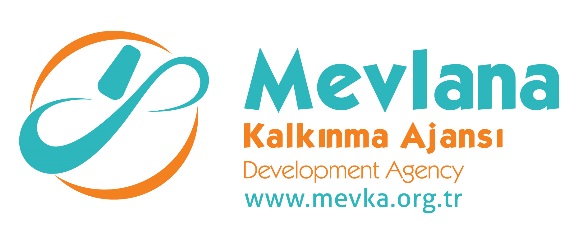 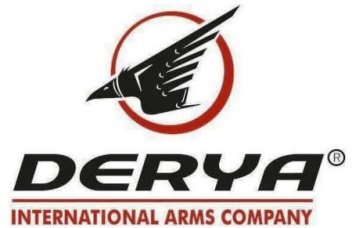 İHALE SONUÇ BİLDİRİMİDerya Silah Sanayi ve Ticaret Limited Şirketi “Savunma Sanayine Adaptasyonunun Sağlanarak Yivli Silah Üretim Altyapısının Kurulması ve AR15 Tüfeğinin Üretilmesi” (TR52/18/ODAK1/0011) kapsamında; Sunucu (Server) Odası Cihazı (LOT 4) mal alım işi ihalesi gerçekleştirilmiştir.İhaleye en uygun teklif vererek iş ihale edilen ve sözleşme imzalanan firma aşağıda belirtilmiştir.Kamuoyuna saygıyla duyurulur.Sözleşme MakamıDerya Silah Sanayi ve Ticaret Limited ŞirketiProje AdıSavunma Sanayine Adaptasyonunun Sağlanarak Yivli Silah Üretim Altyapısının Kurulması ve AR15 Tüfeğinin Üretilmesiİhale Tarihi31/10/2018İhale UsulüAçık İhaleGeçerli Teklif Adedi1Kazanan İstekliMultimedia Bilgisayar ve Güvenlik Sistemleri - Ersen Selçuk GülSözleşme Bedeli56.630,00 TL + K.D.V.